BON  DE COMMANDE BOUTIQUE0650616633  pour répondre à vos questionsNOM :……………….…  . PRENOM : …………………				NOM …………………. PRENOM………………CATEGORIE……………..DATE ……………………					CATEGORIE …………….DATE………..Ni repris ni échangé	            * le logo   et le flocage des initiales sont compris dans le prix !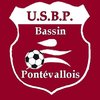 USBPUSBPUSBPUSBPUSBPPAMIESPAMIESPAMIESPAMIESARTICLEPRIX*QUANTITETAILLEINITIALESTOTALARTICLEQUANTITETAILLEINITIALESTee Shirt Allure20 €Tee Shirt AllurePolo Allure25€Polo AllurePolo noir20 €Polo noirVeste Allure survêtement33 €Veste Allure survêtementPantalon Prestige survêtement27 €Pantalon Prestige survêtementSweat col zippé Allure32 €Sweat col zippé AllureVeste Batleboa35 €Veste BatleboaCoupe-vent Allure38 €Coupe vent AllureGants Ster16 €Gants SterSac  à dos22 €Sac  à dosSac grand model32 €Sac grand modelMug5 € MugTOTAL